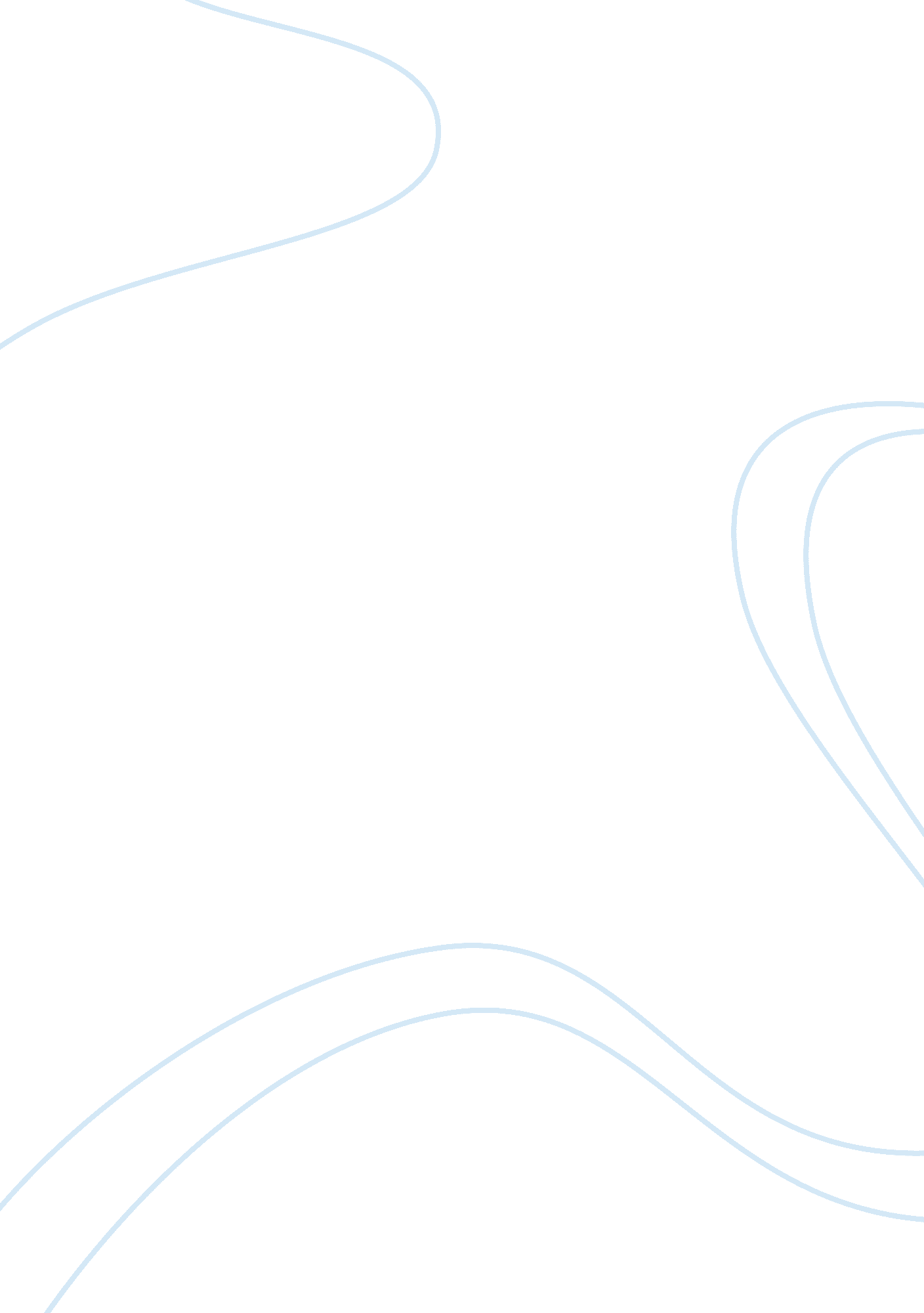 Dekalog movie reviewReligion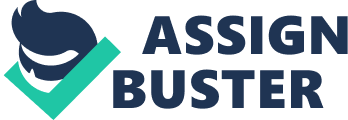 The Decalogue movie review The Decalogue, an epic that has been acclaimed by religious and secular critics is a television drama series that was produced in 1989. The series which consists of ten, one- hour films was directed by Krzysztof Kieslowski, produced by Ryszard Chutkowski and was inspired by the Ten Commandments. The film is broken down with each short portion illustrating one or more issues on ethics that were accrued to the people living in Poland. The movie stars Artus Barcis and runs for about five hundred and seventy two minutes. Despite the independence that each film has, most depict similar setting which is of a large housing project located in Warsaw. 
A melancholic tone is used in all except the final film. The series illustrates a modern equivalent of scenes from the past artwork on the Ten Commandments. The producer was inspired by the philosophical challenge and needed to use this series to represent the hardships that were encountered in the Polish society while deliberately eliminating the issues on politics. Creative and unusual themes like adultery and stealing have been brought forward in various narrative styles ranging from a somber tragedy to pure black comedy. The producer renders a great service to the society by showing the relevance of these ancient procedures or rules and imperatives to the current modern living. 
Meaning of the first commandment 
In the Decalogue I, the meaning of the first commandment; I am the Lord thy God, thou shall have no other gods before me is well dramatized. Three characters are brought forward. First is the father who thinks that religion is not important and has put his faith in technology and reason. Second is Pawel, who wonders about things in life and third is Irena, a Christian who desires her nephew to know about the spiritual realm. In this case the meaning of this commandment is brought out to show our current identity by identifying with the three characters. Despite being tempted to be faithless, God portrays himself in the midst of our lives and challenges us to trust in him ( Carr, pg. 81). 
Yes. The story and the first commandment are connected and this is relevant in that they bring out how much people have failed o acknowledge the existence of God but rather chose to worship other Gods in the current modern society. It is relevant today because the true worship has been neglected and people are engaged in material things and have outgrown religion. 

Works cited 
Carr Jay. The list: The National Society of Film Critic 100 Essential film. Da Capo press, 2002. 